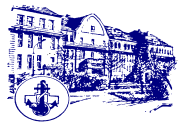          Regulamin Szkolnego KonkursuTrójkowy Masterchef1. Organizatorem konkursu jest Szkoła Podstawowa nr 3 im. Marynarzy Polskich                w Kołobrzegu, ul. Łopuskiego 15.2. Cele konkursu:- popularyzacja zdrowego odżywiania;- promowanie uzdolnień plastycznych i literackich;- wyzwalanie twórczej aktywności uczniów.3. Uczestnicy konkursu:W konkursie biorą udział uczniowie klas V i VI Szkoła Podstawowa nr 3 im. Marynarzy Polskich w Kołobrzegu,4. Forma konkursu:     Każdy uczestnik konkursu wykonuje prezentuje przepis na zdrową sałatkę, surówkę lub koktajl. Przepis wraz ze zdjęciami (rysunkami) przedstawiającymi sposób jego przygotowania powinien być umieszczony na kartce z bloku technicznego o formacie A 3.5. Miejsce i termin:	Prace konkursowe można składać do 31 stycznia 2017 r. do  organizatora konkursu.6. Ogłoszenie wyników:Ogłoszenie wyników konkursu i wręczenie dyplomów i nagród dla laureatów odbędzie się do dnia 10 lutego 2017 r.7. Nagrody:Uczniowie, którzy zajmą trzy pierwsze miejsca otrzymają nagrody rzeczowe.8. Komisja konkursowa:W skład komisji konkursowej wchodzą nauczyciele Szkoły Podstawowej nr 3 w Kołobrzegu:Badaczewska Ewa, Sylwesiuk Małgorzata. 9.Przetwarzanie danych osobowych:Dostarczenie podpisanej pracy do organizatora jest jednoznaczne z wyrażeniem zgody na przetwarzanie oraz wykorzystywanie danych osobowych do celów organizacji Konkursu zgodnie z ustawą z dnia 29 sierpnia 1997 r. - o ochronie danych osobowych (Dz. U. z 2002 r. Nr 101, poz. 926 z późn. zm.)                                                                                             Organizator:						                            Małgorzata Sylwesiuk